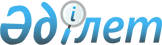 Об утверждении государственного образовательного заказа на дошкольное воспитание и обучение, размера родительской платы по Панфиловскому району
					
			Утративший силу
			
			
		
					Постановление акимата Панфиловского района Алматинской области от 24 декабря 2018 года № 630. Зарегистрировано Департаментом юстиции Алматинской области 3 января 2019 года № 4986. Утратило силу постановлением акимата Панфиловского района Алматинской области от 7 апреля 2022 года № 118
      Сноска. Утратило силу постановлением акимата Панфиловского района Алматинской области от 07.04.2022 № 118 (вводится в действие по истечении десяти календарных дней после дня его первого официального опубликования).
      В соответствии с подпунктом 8-1) пункта 4 статьи 6 Закона Республики Казахстан от 27 июля 2007 года "Об образовании", акимат Панфиловского района ПОСТАНОВЛЯЕТ:
      1. Утвердить государственный образовательный заказ на дошкольное воспитание и обучение, размер родительской платы по Панфиловскому району согласно приложению к настоящему постановлению.
      2. Признать утратившим силу постановление акимата Панфиловского района "Об утверждении государственного образавательного заказа на дошкольное воспитание и обучение, размера родительской платы по Панфиловскому району" от 16 января 2018 года № 14 (зарегистрирован в Реестре государственной регистрации нормативных правовых актов № 4514, опубликован 31 января 2018 года в Эталонном контрольном банке нормативных правовых актов Республики Казахстан). 
      3. Государственному учереждению "Отдел образования Панфиловского района" в установленном законадательством Республики Казахстан порядке обеспечить:
      1) государственную регистрацию настоящего постановления в Департаменте юстиции Алматинской области;
      2) в течении десяти календарных дней со дня государственной регистрации настоящего постановления направление его копии в бумажном и электронным виде на казахском и русском языках в Республиканское государственное предприятие на праве хозяйственного ведения "Республиканский центр правовой информации" для официального опубликования и включения в Эталонный контрольный банк нормативных правовых актов Республики Казахстан;
      3) в течении десяти рабочих дней после дня государственной регистрации настоящего постановления представление в государственно-правовой отдел аппарата акима Панфиловского района сведений об исполнении мероприятий, предусмотренных подпунктами 1), 2) настоящего пункта.
      4. Контроль за исполнением настоящего постановления возложить на заместителя акима Панфиловского района Магрупову Розу Азаматовну.
      5. Настоящее постановление вступает в силу со дня государственной регистрации в органах юстиции и вводится в действие по истечении десяти календарных дней после дня его первого официального опубликования. Государственный образовательный заказ на дошкольное воспитание и обучение, размер родительской платы по Панфиловскому району
					© 2012. РГП на ПХВ «Институт законодательства и правовой информации Республики Казахстан» Министерства юстиции Республики Казахстан
				
      Аким Панфиловского района

Т. Бектасов
Приложение к постановлению акимата Панфиловского района от "24" декабря 2018 года № 630
№
Наименование организаций дошкольного воспитания и обучения
Количество воспитанников в организациях дошкольного воспитания и обучения
Размер родительской платы в организациях дошкольного воспитания и обучения в месяц (тенге)
Размер родительской платы в организациях дошкольного воспитания и обучения в месяц (тенге)
№
Наименование организаций дошкольного воспитания и обучения
Количество воспитанников в организациях дошкольного воспитания и обучения
до 3 лет
от 3 до 7 лет
1
Государственное коммунальное казенное предприятие детского сада "Кызгалдак" Акимата Панфиловского района
100
-
7000
2
Государственное коммунальное казенное предприятие детского сада "Балдырган" Акимата Панфиловского района
140
-
9000
3
Государственное коммунальное казенное предприятие детского сада "Айгөлек" Акимата Панфиловского района
75
-
8000
4
Государственное коммунальное казенное предприятие детского сада "Таншолпан" Акимата Панфиловского района
240
-
12000
5
Государственное коммунальное казенное предприятие детского сада "Бобек" Акимата Панфиловского района
60
-
9000
6
Государственное коммунальное казенное предприятие детского сада "Шугыла" Акимата Панфиловского района
120
-
10000
7
Государственное коммунальное казенное предприятие детского сада "Арай" Акимата Панфиловского района
240
-
10000
8
 Государственное коммунальное казенное предприятие детского сада "Шамшырак" Акимата Панфиловского района
100
-
9000
9
Государственное коммунальное казенное предприятие детского сада "Балауса" Акимата Панфиловского района
100
-
7000
10
 Государственное коммунальное казенное предприятие детского сада "Ертостик" Акимата Панфиловского района
120
-
8000
11
 Учреждения образования"Детский сад "Бота"
75
-
8000
12
 Частное учреждение образования Детский сад "Алибек"
50
-
8000
13
Учреждение образование "Детский сад "Балбобек"
25
-
12000
14
Учреждения образования детского сада "Ханшайым"
25
-
12000
15
Учреждения образования "Детский сад "Шынгыс""
50
-
12000
16
Частное учреждение образования детский сад "Амирхан"
50
-
12000
17
Частное учреждение образования "Детский сад "Ақ-жүрек"
25
-
7000
18
Учреждение образования Детский сад "Айнур"
50
-
12000
19
Учреждение образования "Детский сад "Болашак"
50
-
12000
20
Частное учреждение образования "Детский сад "Айсултан"
75
-
8000
21
Учреждение образования "Детский сад "Алтын-сақа"
125
-
8000
22
Товарищество с ограниченной ответственностью "Детский сад "Марат"
65
-
12000
23
Учреждение образования "Детский сад "Нур шашу"
25
-
10000
24
Учреждение образования "Детский сад "Мирас"
75
-
12000
25
Учреждение образования "Детский сад "Алтын ұя"
200
-
13000
26
Учреждение образования "Детский сад "Тумарханым"
75
-
7000
27
Учреждение образования "Детский сад "Балдаурен"
25
-
12000
28
Учреждение образования Детский сад "Аружан"
50
-
8000
29
Товарищеское общество с ограниченной ответственностью детский сад "Саяхат"
100
-
8000
30
Товарищеское общество с ограниченной ответственностью детский сад "Асыл-арман"
75
-
8000
31
Учреждение образования детский сад "Чудо городок" 
25
-
8500
32
Учреждение образования детский сад "Дана бала"
25
-
12000
33
Товарищеское общество с ограниченной ответственностью детский сад Дошколенок"
75
-
12000
34
Учреждение образования детский сад "Бал бала Алихан"
25
-
7000
35
Товарищеское общество с ограниченной ответственностью детский сад "Гаухартасым"
75
-
10000
36
Товарищеское общество с ограниченной ответственностью детский сад Ертегілер Әлемі"
25
-
12000
37
Учреждение образования детский сад "Kinder Land"
100
-
15000
38
Товарищеское общество с ограниченной ответственностью детский сад "Аманат 1"
50
-
15000
39
Коммунального государственного учреждения "Средняя школа имени Головацкого с дошкольным мини центром" 
100
-
8000
40
Коммунального государственного учреждения "Средняя школа имени Жамбыла с дошкольным мини центром" государственного учреждения "Отдел образования Панфиловского района"
25
-
7000
41
Коммунальное государственное учреждение "Средняя школа имени Билала-Назыма с дошкольным мини центром" государственного учреждения "Отдел образования Панфиловского района"
25
-
8500
42
Коммунальное государственное учреждения "Средняя школа имени Д.Ракышұлы с дошкольным мини центром" государственного учреждения "Отдел образования Панфиловского района"
25
-
6000
43
"Средняя школа имени Аманбайули с мини центром" коммунальное государственное учреждения
25
-
6000
44
Коммунальное государственное учреждение "Коргасская средняя школа с дошкольным мини центром"
75
-
8000